NOM de l’établissement :	Ville : Professeur coordonnateur :                                                          Nom du binôme : 	Date du retour : 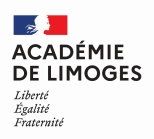 Eléments de conformité sur les référentiels certificatifs CAPEléments de conformité de l'EPREUVE CERTIFICATIVE en CCF au CAP (certificat d’aptitude professionnelle) – BO n°31 du 30 juillet 2020Eléments de conformité de l'EPREUVE CERTIFICATIVE en CCF au CAP (certificat d’aptitude professionnelle) – BO n°31 du 30 juillet 2020Eléments de conformité de l'EPREUVE CERTIFICATIVE en CCF au CAP (certificat d’aptitude professionnelle) – BO n°31 du 30 juillet 2020Eléments de conformité de l'EPREUVE CERTIFICATIVE en CCF au CAP (certificat d’aptitude professionnelle) – BO n°31 du 30 juillet 2020Eléments de conformité de l'EPREUVE CERTIFICATIVE en CCF au CAP (certificat d’aptitude professionnelle) – BO n°31 du 30 juillet 2020                    Champ d’Apprentissage :                                                      APSA :                    Champ d’Apprentissage :                                                      APSA :                    Champ d’Apprentissage :                                                      APSA :                    Champ d’Apprentissage :                                                      APSA :                    Champ d’Apprentissage :                                                      APSA :ELEMENTS DE CONFORMITEOUINONPistes d’évolutionPistes d’évolutionRespect du cadre académique d’écriture des référentiels certificatifsDéfinition de la compétence attendue intégrant les 3 dimensions et la référence aux AFLP travaillésAcquisitions prioritaires déclinées en CCA et en lien avec les AFLP travaillésChaque AFLP décliné en indicateur(s)PRINCIPE D’ELABORATION DE L’EPREUVEPRINCIPE D’ELABORATION DE L’EPREUVEPRINCIPE D’ELABORATION DE L’EPREUVEPRINCIPE D’ELABORATION DE L’EPREUVEPRINCIPE D’ELABORATION DE L’EPREUVERespect de l’enjeu du CA (performer, s’adapter, créer, coopérer, s’entraîner)Situation d’évaluation en accord avec les principes d’élaboration de l’épreuve du référentiel du champ d’apprentissage (cf. cadre académique)AFLP 1 et AFLP 2AFLP 1 et AFLP 2AFLP 1 et AFLP 2AFLP 1 et AFLP 2AFLP 1 et AFLP 2AFLP 1 et AFLP 2 obligatoires, évalués en fin de séquenceAFLP 1 et AFLP 2 notés sur 12 points (AFLP 1 sur 7 points, AFLP 2 sur 5 points)AFLP 1 et AFLP 2 déclinés en 4 degrésAFLP 3, 4, 5, 6AFLP 3, 4, 5, 6AFLP 3, 4, 5, 6AFLP 3, 4, 5, 6AFLP 3, 4, 5, 6Les 2 AFLP, retenus parmi les AFLP 3 - 4 – 5 – 6, évalués au fil de la séquenceLes 2 AFLP, retenus parmi les AFLP 3 - 4 – 5 – 6, notés sur 8 pointsRépartition des 8 points au choix de l'élève (4-4 / 6-2 / 2-6), annoncée au cours des premières séances de la séquence, avant la situation d’évaluation. Les 2 AFLP, retenus parmi les AFLP 3 - 4 – 5 – 6, déclinés en 4 degrésCONFORMITE DU REFERENTIEL CERTIFICATIFCONFORMITE DU REFERENTIEL CERTIFICATIFCONFORMITE DU REFERENTIEL CERTIFICATIFCONFORMITE DU REFERENTIEL CERTIFICATIFCONFORMITE DU REFERENTIEL CERTIFICATIFL’équipe responsable de la double lecture a déclaré l'outil de certification conforme. OUI OUI OUI NONLa commission académique a déclaré l'outil de certification valide.Cette validation sera arrêtée au mois de juin 2021. OUI OUI OUI NON